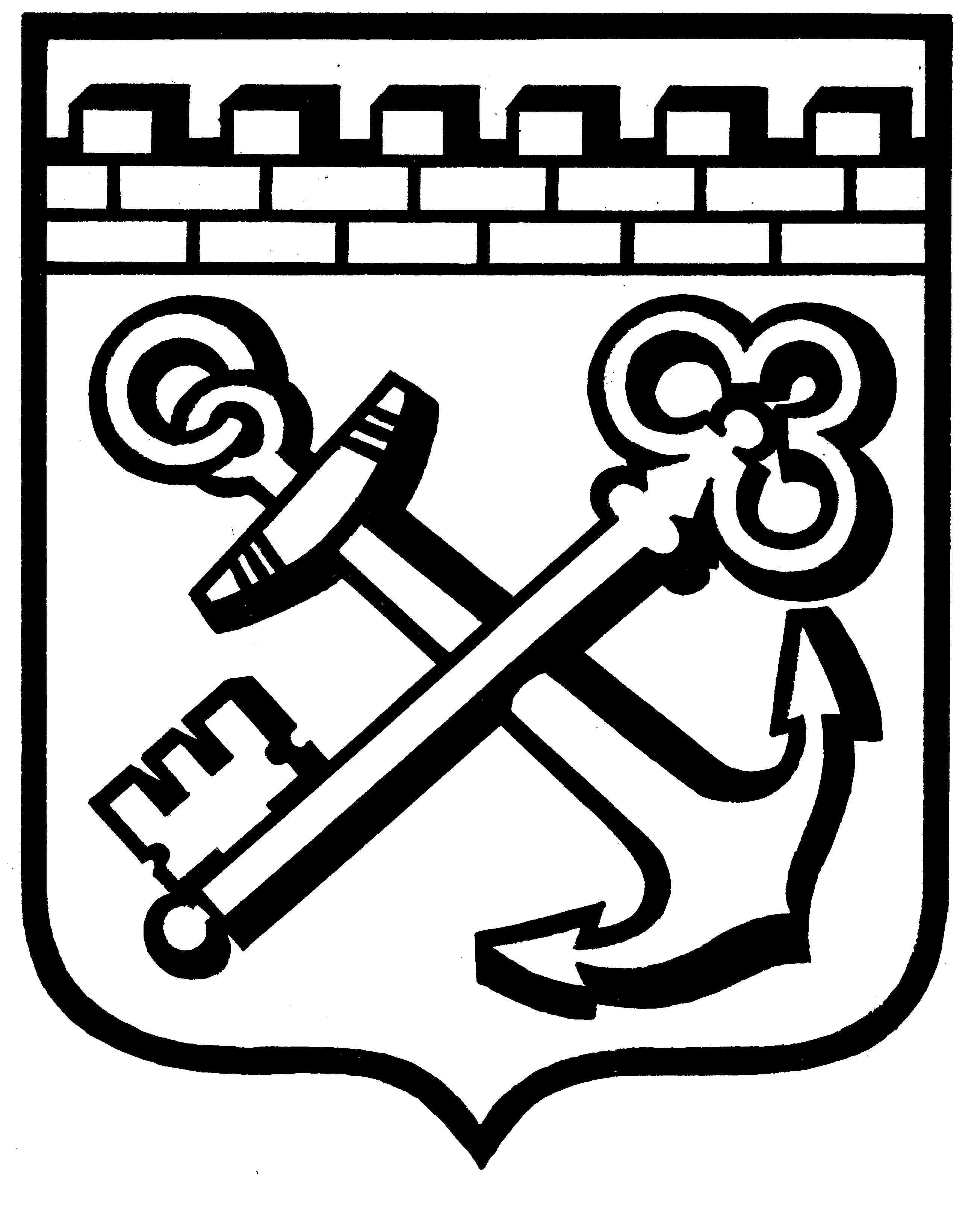 КОМИТЕТ ГРАДОСТРОИТЕЛЬНОЙ ПОЛИТИКИ
ЛЕНИНГРАДСКОЙ ОБЛАСТИПРИКАЗот ______________  № ______О внесении изменений в приказ  комитета по архитектуре и градостроительству Ленинградской области от 26 апреля 2018 года № 31 «О внесении изменений в Правила землепользования и застройки муниципального образования «Лесколовское сельское поселение» Всеволожского муниципального района Ленинградской области» В соответствии со статьями 32 и 33 Градостроительного кодекса Российской Федерации, статьи 17 федерального закона от 06.10.2003 № 131-ФЗ «Об общих принципах организации местного самоуправления в Российской Федерации», пунктом 1 части 2 статьи 1 областного закона от 7 июля 2014 года № 45-оз «О перераспределении полномочий в области градостроительной деятельности между органами государственной власти Ленинградской области и органами местного самоуправления Ленинградской области», пунктом 2.13 Положения о Комитете градостроительной политики Ленинградской области, утвержденного постановлением Правительства Ленинградской области от 9 сентября 2019 года № 421,  приказываю:внести изменения в приказ комитета по архитектуре и градостроительству Ленинградской области от 26 апреля 2018 года № 31 «О внесении изменений в Правила землепользования и застройки муниципального образования «Лесколовское сельское поселение» Всеволожского муниципального района Ленинградской области» (с изменениями), признав утратившими силу правила землепользования и застройки муниципального образования «Лесколовское сельское поселение» Всеволожского муниципального района Ленинградской области в части санитарного разрыва, санитарно-защитной зоны, отображенных на карте градостроительного зонирования, в границах земельного участка с кадастровым номером 47:07:0153001:4345.Председатель комитета                                                                              И.Я.Кулаков